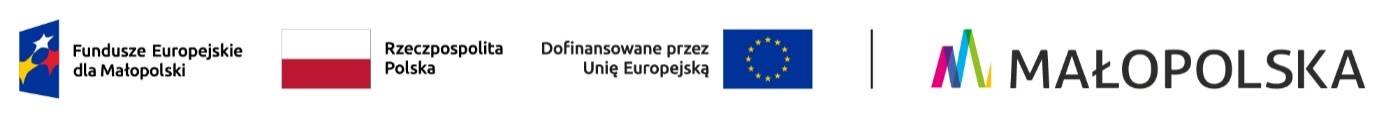 Załącznik nr 2
do Regulaminu wyboru projektów
nr FEMP.05.06-IZ.00-032/24Wykaz informacji specyficznych i załączników do wniosku o dofinansowanieInformacje specyficzneBiorąc pod uwagę uniwersalny charakter Wademekum wiedzy o wniosku, należy pamiętać o uwzględnieniu we wniosku o dofinansowanie projektu informacji niezbędnych do dokonania oceny w ramach kryteriów wyboru projektu przyjętych przez Komitet Monitorujący (załącznik nr 1 do Regulaminu) oraz wymaganych SZOP FEM 2021-2027, w szczególności:Wykaz załączników i oświadczeńWszystkie załączniki do wniosku o dofinansowanie należy złożyć w wersji elektronicznej wyłącznie za pośrednictwem Systemu IGA, który jest dostępny na stronie internetowej https://iga.malopolska.pl.Załączniki, które będą możliwe do przedłożenia po podpisaniu Umowy/Uchwały/Porozumienia należy złożyć w wersji elektronicznej za pośrednictwem Systemu SL2021.Oświadczenia składane pod rygorem odpowiedzialności karnejSkładając wniosek o dofinansowanie są Państwo zobowiązani do odznaczenia oświadczeń na potwierdzenie faktów lub stanu prawnego, niezbędnych do oceny projektu lub objęcia go dofinansowaniem. Przed tymi oświadczeniami znajduje się klauzula o następującej treści:„Jestem świadomy/ świadoma odpowiedzialności karnej za złożenie fałszywych oświadczeń”.Do złożenia oświadczeń zobowiązany jest zarówno Wnioskodawcy, jak i partnerzy projektu. Partnerzy składają oświadczenie na wzorze nr 4.Wzory oświadczeńOświadczenie o przestrzeganiu przepisów antydyskryminacyjnychOświadczenie o rzetelnościOświadczenie o posiadaniu finansowego wkładu własnegoOświadczenia dla partnerów projektuOświadczenie dotyczące umowy zawartej z jstOświadczenie dotyczące umowy zawartej w ramach EFS, EFS+ Zestawienie wskaźników realizacji projektu w rozbiciu na poszczególnych Partnerów w projekcieWzór 1 Oświadczenie o przestrzeganiu przepisów antydyskryminacyjnychWZÓRZałącznik nr … do …………………………………..Miejscowość, data………………………………………..………………………………………..Nazwa wnioskodawcy/ partnera/ realizatora………………………………………..AdresOświadczenie o przestrzeganiu przepisów antydyskryminacyjnychW związku z projektem pn. „………” składanym w naborze nr FEMP…….…….. w ramach programu Fundusze Europejskie dla Małopolski 2021-2027 oświadczam, że:przestrzegam przepisów antydyskryminacyjnych, o których mowa w art. 9 ust. 3 Rozporządzenia Parlamentu Europejskiego i Rady (UE) nr 2021/1060 z dnia 24 czerwca 2021 r., praw objętych Kartą Praw Podstawowych Unii Europejskiej oraz zapisów Konwencji o Prawach Osób Niepełnosprawnych a moje działania nie powodują nieuprawnionego różnicowania, wykluczania lub ograniczania osób ze względu na jakiekolwiek przesłanki tj. płeć, rasę, pochodzenie etniczne, religię, światopogląd, niepełnosprawność, wiek, orientację seksualną ,jestem świadomy/ świadoma odpowiedzialności karnej za złożenie fałszywych oświadczeń.jestem świadomy/ świadoma konsekwencji wynikających ze zmiany stanu faktycznego powodującej, iż niniejsze oświadczenie staje się nieprawdziwe, tj. gdy w trakcie trwania projektu lub w okresie jego trwałości podjęte zostaną działania sprzeczne z przepisami antydyskryminacyjnymi, o których mowa w art. 9 ust. 3 Rozporządzenia Parlamentu Europejskiego i Rady (UE) nr 2021/1060 z dnia 24 czerwca 2021 r., związanych z możliwością wypowiedzenia Umowy o dofinansowanie projektu bez zachowania okresu wypowiedzenia przez Instytucję Pośredniczącą/ Instytucję Zarządzającą.………………………………………………Podpis i pieczątka osobyuprawnionej do reprezentowania wnioskodawcy/ partnera/ realizatora……………………………………………….Podpis i pieczątka przewodniczącego organu stanowiącego jednostki samorządu terytorialnegoWzór 2 Oświadczenie o rzetelności Wnioskodawcy/partnera WZÓR……………………………………………..Nazwa i adres Wnioskodawcy/Partnera...…………………..Miejscowość, dataOświadczam, że w okresie trzech lat poprzedzających datę złożenia niniejszego wniosku o dofinansowanie projektu, nie została z ……………………………………………………… (nazwa wnioskodawcy/ partnera) rozwiązana umowa o dofinansowanie projektu realizowanego z środków programu regionalnego na lata 2014-2020 lub 2021-2027 z przyczyn leżących po jego stronie – przez żadną z instytucji udzielających wsparcia. …………………………(podpis i pieczątka)Oświadczenie odnosi się do przypadków rozwiązania umowy, w których instytucja rozwiązuje umowę z beneficjentem, z przyczyn leżących po stronie beneficjenta, np. z jednej z poniższych:realizował projekt, bądź jego części, niezgodnie z przepisami prawa krajowego i/lub wspólnotowego;złożył podrobione, przerobione lub stwierdzające nieprawdę dokumenty w celu uzyskania dofinansowania w ramach Umowy o dofinansowanie projektu;nie rozpoczął realizacji projektu w terminie określonym we wniosku o dofinansowanie;zaprzestał realizacji projektu;wykorzystał dofinansowania niezgodnie z Umową o dofinansowanie projektu;odmówił poddaniu się kontroli uprawnionych instytucji;nie przedłożył wniosku o płatność, korekty wniosku bądź uzupełnień;nie zrealizowania zakresu rzeczowego projektu.Wzór 3 Oświadczenia jednostki finansów publicznych w zakresie zabezpieczenia finansowego wkładu własnego ze środków własnychWZÓR………………………..…………Nazwa i adres Wnioskodawcy...…………………..Miejscowość, dataOświadczam, iż dysponuję środkami finansowego wkładu pochodzącego ze środków własnych zabezpieczonych w*:budżecie jednostki lub/i limitach wydatków na wieloletnie programy inwestycyjne, stanowiących załącznik do uchwały budżetowej, planie finansowym jednostki,uchwale organu stanowiącego, w wysokości wskazanej w części L formularza wniosku  na cele realizacji projektu pn. ……………………………………………………………. ………….………………………(podpis i pieczątka osoby upoważnionej do podpisania umowy dofinansowania projektu)…………………………………(podpis i pieczątka skarbnika/głównego księgowego/kwestora jednostki)* niepotrzebne skreślićWzór 4 Oświadczenia dla Partnerów projektuWZÓR……………………………Nazwa i adres Partnera ...…………………… Miejscowość, dataOświadczenia składane pod rygorem odpowiedzialności karnejPOUCZENIE:Jestem świadomy/-ma odpowiedzialności karnej za złożenie fałszywych oświadczeń wynikającej z art. 233 ustawy Kodeks karny (t.j. Dz. U. z 2022 r. poz. 1138 z późn. zm.).Oświadczam, że informacje zawarte w niniejszym wniosku, oświadczeniach oraz dołączonych jako załączniki dokumentach są zgodne ze stanem faktycznym i prawnym.Oświadczenie w zakresie ……..(tytuł Oświadczenia)……..…………………….(treść Oświadczenia zgodnie z formularzem wniosku)…………………...…. ……………………………………………………………………………………………………………………………………………………………………………………………………………………………………………………………………………………………………………………………………………………………..(podpis i pieczątka)Oświadczenie w zakresie ……..(tytuł Oświadczenia)……..…………………….(treść Oświadczenia zgodnie z formularzem wniosku)…………………...…. ……………………………………………………………………………………………………………………………………………………………………………………………………………………………………………………………………………………………………………………………………………………………..(podpis i pieczątka)Deklaracje WnioskodawcyOświadczenie w zakresie ……..(tytuł Oświadczenia)……..…………………….(treść Oświadczenia zgodnie z formularzem wniosku)…………………...…. ……………………………………………………………………………………………………………………………………………………………………………………………………………………………………………………………………………………………………………………………………………………………..(podpis i pieczątka)Oświadczenie w zakresie ……..(tytuł Oświadczenia)……..…………………….(treść Oświadczenia zgodnie z formularzem wniosku)…………………...…. ……………………………………………………………………………………………………………………………………………………………………………………………………………………………………………………………………………………………………………………………………………………………..(podpis i pieczątka)Wzór 4 Oświadczenie o posiadaniu umowy zawartej z jednostką samorządu terytorialnego WZÓR………………………………..Miejscowość, data………………………………………..………………………………………..Nazwa Wnioskodawcy………………………………………..AdresOświadczenie o posiadaniu umowy zawartej z jednostką samorządu terytorialnegoW związku z projektem pn. „………” składanym w naborze nr FEMP.05.06-IZ.00-032/24 w ramach programu Fundusze Europejskie dla Małopolski 2021-2027 oświadczam, że:posiadam status ośrodka wsparcia / rodzinnego domu pomocy zgodnie z zawartą z ……… umową powierzenia realizacji zadania publicznego / umową o prowadzenie rodzinnego domu pomocy na okres……… dotyczącą realizacji zadań zleconych na podstawie ustawy o pomocy społecznej. W przypadku uzyskania dofinansowania dla projektu zobowiązuję się do kontynuacji świadczenia usług zleconych przez jst przez okres realizacji oraz trwałości projektu.Na żądanie IZ Zobowiązuję udostępnić w/w umowę na każdym etapie oceny projektu, w okresie realizacji oraz trwałości projektu.   …………………..……………………..(podpis i pieczątka Wnioskodawcy)Wzór 5 Oświadczenie o posiadaniu umowy zawartej z jednostką samorządu terytorialnego WZÓR………………………………..Miejscowość, data………………………………………..………………………………………..Nazwa Wnioskodawcy………………………………………..AdresOświadczenie o posiadaniu umowy o dofinansowanie W związku z projektem pn. „………” składanym w naborze nr FEMP.05.06-IZ.00-032/24 w ramach programu Fundusze Europejskie dla Małopolski 2021-2027 oświadczam, że:posiadam/posiadałem zawartą z Małopolskim Centrum Przedsiębiorczości umowę o dofinansowanie projektu numer ………   dotyczącą utworzenia placówki zapewniającej dzienną opiekę dla osób potrzebujących wsparcia w codziennym funkcjonowaniu ze środków Europejskiego Funduszu Społecznego lub Europejskiego Funduszu Społecznego Plus na podstawie rekomendacji Regionalnego Ośrodka Polityki Społecznej w Krakowie.niniejszy projekt jest kontynuacją zakresu projektu lub działalności wspartej ze środków EFS lub EFS+ i dotyczy wyłącznie opieki zdeinstytucjonalizowej.Zobowiązuję się do prowadzenia działalności zgodnie z zawartą umową również w okresie trwałości projektu. Na żądanie IZ zobowiązuję udostępnić w/w umowę na każdym etapie oceny projektu, w okresie realizacji oraz trwałości projektu.   …………………..……………………..(podpis i pieczątka Wnioskodawcy)Wzór 6 Zestawienie wskaźników realizacji projektu w rozbiciu na  poszczególnych Partnerów w projekcieZestawienie wskaźników realizacji projektu w rozbiciu na poszczególnych Partnerów w projekcieInstrukcja wypełniania:Tabela ma stanowić uzupełnienie informacji przedstawionych w pkt G.2 wniosku. Wartości wskaźników powinny zostać przedstawione w tabeli w rozbiciu na Wnioskodawcę oraz poszczególnych Partnerów. Suma wskaźników w rozbiciu na partnerów i Wnioskodawcę powinna być zgodna z wartością wskaźnika określoną w pkt G wniosku.  Partner/Wnioskodawca Nazwa wskaźnika – należy wpisać nazwę wskaźnika z pkt G w rozbiciu na Wnioskodawcę oraz partnerów.Sposób pomiaru/Jednostka miary Wartości wskaźników – należy przedstawić wartości jakie osiągną poszczególni partnerzy/Wnioskodawca.Suma wartości – należy wpisać sumę wartości wskaźników w poszczególnych latach.Punkt wniosku:Zakres informacji do uwzględnienia w formularzu wniosku o dofinansowanie:Pkt B.1.4 Opis projektuProszę o wskazanie czy projekt dotyczy placówki zapewniającej dzienną opiekę dla osób potrzebujących wsparcia w codziennym funkcjonowaniu, która została utworzona ze środków Europejskiego Funduszu Społecznego lub Europejskiego Funduszu Społecznego Plus na podstawie rekomendacji Regionalnego Ośrodka Polityki Społecznej w Krakowie.Należy wskazać numer poddziałania, w ramach którego placówka ta uzyskała wsparcie. O wsparcie w ramach naboru numer FEMP.05.06-IZ.00-032/24 mogą ubiegać się podmioty, które uzyskały dofinansowanie w ramach Regionalnego Programu Operacyjnego Województwa Małopolskiego na lata 2014-2020,  podziałania: 9.2.2 typ projektu B. Wsparcie dla tworzenia i/lub działalności placówek zapewniających dzienną  opiekę  i  aktywizację osób wymagających  wsparcia  w codziennym funkcjonowaniu9.2.3 typ projektu B. Wsparcie dla tworzenia i/lub działalności placówek zapewniających dzienną opiekę i aktywizację osób wymagających wsparcia w codziennym funkcjonowaniu,lub uzyskały dofinansowanie w ramach programu regionalnego FEM 2021-2027, działania 6.21 typ C. usługi zgodne z zasadą deinstytucjonalizacji, w zakresie zapewnienia opieki osobom potrzebującym wsparcia w codziennym funkcjonowaniu, w tym ze względu na wiek lub usługi w zakresie wsparcia opiekunów nieformalnych  Pkt B.1.4 Opis projektu / Pkt U. Informacje specyficzneNależy przedstawić informacje w jaki sposób projekt odpowiada na wyzwania i deficyty określone w „Regionalnym Plan Rozwoju Usług Społecznych i Deinstytucjonalizacji Województwa Małopolskiego na lata 2023 - 2025 z perspektywą do 2030”. Program dostępny jest pod adresem:  https://rops.krakow.pl/strategie-i-programy/regionalny-plan-rozwoju-uslug-spolecznych-i-deinstytucjonalizacji-wojewodztwa-malopolskiego-na-lata-2023-2025-z-perspektywa-do-2030Należy przedstawić informacje w jaki sposób projekt spełnia poniższe warunki usług świadczonych w społeczności lokalnej: zindywidualizowany (dostosowany do potrzeb i możliwości danej osoby);umożliwiający odbiorcom tych usług kontrolę nad swoim życiem i nad decyzjami, które ich dotyczą;zapewniający, że odbiorcy usług nie są odizolowani od ogółu społeczności lub nie są zmuszeni do mieszkania razem;gwarantujący, że wymagania organizacyjne nie mają pierwszeństwa przed indywidualnymi potrzebami osoby z niej korzystającej.Należy odnieść się do każdego z powyższych warunków. Pkt B.1.4 Opis projektu / Pkt U. Informacje specyficzneNależy wykazać czy projekt ma charakter międzyregionalny lub transnarodowy polegający m.in. na sieciowaniu, wymianie doświadczeń, know-how, wykorzystaniu dobrych praktyk w zakresie rozwoju infrastruktury opieki w formie zdeinstytucjonalizowanej, nad osobami wymagającymi wsparcia w codziennym funkcjonowaniu ze względu na wiek, stan zdrowia czy niepełnosprawność.Pkt B.1.4 Opis projektu / Pkt U. Informacje specyficzneProszę przedstawić informacje czy projekt:jest zlokalizowany na terenie miasta lub miast średnich tracących funkcje społeczno-gospodarcze lub na terenie gminy/ gmin zmarginalizowanych lub na terenie miast i gmin współpracujących w ramach MOF (wynikających z KSRR lub z rozszerzonej analizy regionalnej uwzględnionej w SRWM) zgodnie z załącznikiem nr 8 do Regulaminu wyboru. dotyczy wsparcia na terenie gminy znajdującej się na liście gmin w załączniku nr 9 do Regulaminu wyboru tj. czy projekt przewiduje wsparcie na terenie gminy, w której liczba osób objętych usługami opiekuńczymi, usługami opiekuńczymi w miejscu zamieszkania, w tym usługami specjalistycznymi, a także specjalistycznymi usługami opiekuńczymi dla osób z zaburzeniami psychicznymi nie przekracza 10 osób.dotyczy wsparcia na terenie gminy znajdującej się na liście gmin Małopolski w załączniku nr 10 do Regulaminu wyboru tj. czy projekt przewiduje rozwój infrastruktury zapewniającej opiekę osobom wymagającym wsparcia ze względu na wiek na terenie gminy, w której odsetek osób w wieku 75 lat i więcej przekracza średnią dla województwa.Pkt B.1.4 Opis projektu / Pkt U. Informacje specyficzneProszę o wskazanie informacji, czy oraz w jaki sposób rozwiązania przewidywane w projekcie uwzględniają zasady inicjatywy Nowy Europejski Bauhaus (z ang. New European Bauhaus, NEB):zrównoważenie środowiskowe/balans środowiskowy, w tym m.in. wkomponowanie elementów przyrody w tkankę miejską, zbilansowanie stref zabudowy miejskiej, dbałość o różnorodność biologiczną, estetyka – uwzględnianie, poza funkcjonalnością -również elementów kompozycji architektonicznej uwzględniającej harmonię, dbałość o jakość i styl przestrzeni, rozwiązania oparte o aspekty przyrodnicze, włączenie społeczne - tworzenie przestrzeni publicznej zachowującej funkcje przyrodnicze z uwzględnieniem aspektu równości i dostępności.Pkt B.1.4 Opis projektu / Pkt U. Informacje specyficzneNależy wskazać czy projekt jest komplementarny z co najmniej jednym przedsięwzięciem finansowanymi z EFS lub EFS + w perspektywie 2021-2027, 2014-2020 lub 2007-2013, związanym z rozwojem usług opiekuńczych dla osób wymagających wsparcia w codziennym funkcjonowaniu ze względu na wiek, niepełnosprawność lub choroby przewlekłe (będącym w trakcie realizacji bądź zrealizowanym)Pkt E.1.1 Zasadność realizacji projektu w kontekście zdiagnozowanych potrzebNależy przedstawić informacje czy przygotowanie projektu zostało poprzedzone analizą terytorialną dostępnych form świadczenia usług (tj. instytucjonalne, środowiskowe i w rodzinie) oraz czy przeanalizowano indywidualne potrzeby jednostek, które będą odbiorcami usług (w tym preferowane przez nich opcje opieki nieinstytucjonalnej). Proszę o przedstawienie wniosków w ww. analiz. Jeśli opcje preferowane przez odbiorców usług nie są dostępne, proszę wskazać w jakim zakresie projekt uwzględnia ich zapewnienie.E.1.1 Zasadność realizacji projektu w kontekście zdiagnozowanych potrzeb/ Pkt U. Informacje specyficzneW ramach działania 5.6 możliwe jest wsparcie infrastruktury społecznej w postaci infrastruktury ośrodków wsparcia oraz rodzinnych domów pomocy dla osób wymagających wsparcia w codziennym funkcjonowaniu ze względu na wiek, niepełnosprawność lub choroby przewlekłe prowadzonej zgodnie z Ustawą z dnia 12 marca 2004 r. o pomocy społecznej.Możliwe jest wsparcie infrastruktury, zakupu wyposażenia obiektów służących zapewnianiu opieki w formie zdeinstytucjonalizowanej.Należy wskazać jakich form świadczenia usług projekt dotyczy przykładowo:usługi opiekuńcze dla osób bezdomnych, usługi opiekuńcze dla osób, które z powodu wieku, choroby lub innych przyczyn wymagają pomocy innych osób, usługi wsparcia dla osób z zaburzeniami psychicznymi, usługi opiekuńcze w ramach rodzinnego domu pomocy.Należy opisać zakres usług które mają być świadczone w oparciu o produkty projektu. Należy wskazać jakie usługi społeczne będą dostępne dla osób objętych wsparciem w ramach projektu.Zdefiniowane formy świadczenia usług i ich zakres powinny wykazywać zgodność z ustawą o pomocy społecznej.Pkt E.1.2 Odbiorcy projektuNależy przedstawić charakterystykę grupy odbiorców projektu, w tym przedstawić informacje wskazujące w jakim zakresie odbiorcy projektu wymagają wsparcia.Pkt F Zadania i kosztyW działaniu 5.6 dopuszczalne są prace remontowe stanowiące niezbędny element projektu dla pełnej funkcjonalności inwestycji podstawowej polegającej na rozbudowie lub przebudowie danego obiektu i nie stanowią elementu dominującego kosztowo - dla tych wydatków w pkt F należy wybrać kategorię kosztu limitowanego: Roboty budowlane – limitowane.Zagospodarowanie przestrzeni wokół obiektu, może stanowić niedominującą część projektu – poniżej 50% kosztów kwalifikowalnych projektu – dla tych wydatków w pkt F należy wybrać kategorię kosztu limitowanego: Infrastruktura towarzysząca.Wydatki związane z udogodnieniami na osób z niepełnosprawnościami np. wykonanie windy dla osób z niepełnosprawnościami itp. inne dedykowane dla tych osób rozwiązania powinny zostać wyodrębnione do osobnego kosztu – dla tych wydatków w pkt F należy wybrać kategorię kosztu limitowanego: Wydatki na dostępność.Pkt F Zadania i koszty, Pkt K Budżet projektu, Pkt U. Informacje specyficzneW ramach działania 5.6: nie będą wspierane inwestycje infrastrukturalne, ani doposażenie w sprzęt placówek świadczących całodobową opiekę długoterminową w instytucjonalnych formach, tj. w szczególności domy pomocy społecznej, zakłady opiekuńczo-lecznicze, dotyczy to także inwestycji, której przeznaczenie jest zgodne z niniejszym działaniem, ale która fizycznie będzie zlokalizowana na części nieruchomości, na której działa placówka świadcząca całodobową opiekę długoterminową w instytucjonalnej formie; nie mogą być nabywane wyroby medyczne tj. wszelkiego rodzaju urządzenia techniczne, aparaty i sprzęt znajdujące zastosowanie w działalności leczniczej, dopuszcza się natomiast zakup wyrobów medycznych (sprzętu, wyposażenia) niezbędnego do świadczenia usług opiekuńczych, specjalistycznych usług opiekuńczych oraz zapewnieniu opieki wytchnieniowej np. podnośniki, łóżka medyczne, wózki inwalidzkie,w obiekcie, będącym przedmiotem wsparcie nie mogą być świadczone usługi w zakresie opieki instytucjonalnej.jako niedominujący element projektu można inwestować w zagospodarowanie przestrzeni wokół obiektu;Wnioskodawca ma obowiązek dostosowania obiektu i przestrzeni dla potrzeb osób z niepełnosprawnościami.dopuszcza się zakup pojazdów przystosowanych do transportu osób z niepełnosprawnościami, wyłącznie w przypadku gdy wnioskodawca wykaże, że na terenie gminy objętej projektem, nie jest możliwe zapewnienie transportu takich osób w inny sposób (np. w związku z brakiem taksówek przystosowanych do przewozu osób z niepełnosprawnościami) lub ponoszenie kosztów usług transportowych jest  nieracjonalne, w stosunku do zakupu własnych środków transportu – w okresie realizacji i trwałości projektu.Racjonalność i zasadność wydatków na zakup pojazdów należy wykazać i uzasadnić w oparciu o porównanie wysokości nakładów na zakup pojazdów z szacunkami kosztów usług transportowych w okresie realizacji i trwałości projektu (lub wraz z przedstawieniem szacunkowych kosztów usług obcych dot. transportu).Powyższe uzasadnienie Wnioskodawca zobowiązany jest przedstawić w punkcie U. Zakup nie może obejmować pojazdów do transportu sanitarnego lub medycznego, w tym karetek transportowych. W przypadku zakwalifikowania zakupu pojazdów, dopuszczalnie jest wyłącznie nabycie nowych pojazdów zero- lub niskoemisyjnych spełniających wymogi „ekologicznie czystych pojazdów” w rozumieniu dyrektywy PE i Rady (UE) 2019/1161 zmieniającej dyrektywę 2009/33/WE w sprawie promowania ekologicznie czystych i energooszczędnych pojazdów transportu drogowego.Pkt G Cele i wskaźniki projektuKatalog wskaźników obligatoryjnych dla projektu (obowiązkowych i dodatkowych), znajduje się w załączniku nr 6 do Regulaminu wyboru.We wniosku należy uwzględnić wszystkie adekwatne dla projektu wskaźniki obowiązkowe i dodatkowe.M.2	Zasada równości szans i niedyskryminacjiNależy potwierdzić, że infrastruktura objęta projektem spełnia wymogi dostępności określone w Wytycznych dotyczące realizacji zasad równościowych w ramach funduszy unijnych na lata 2021-2027, w szczególności w Załączniku nr 2, Standardy dostępności dla polityki spójności 2021-2027 do ww. wytycznych.Należy przedstawić informacje dotyczące dostępności projektu dla osób z rożnymi rodzajami niepełnosprawności. Należy opisać dostępność architektoniczną infrastruktury objętej projektem, w tym wskazać w jaki sposób zapewniona zostanie możliwość dostępności projektu dla osób posiadających problemy z poruszaniem się.Należy uwzględnić informacje odnoszące się do grup osób ze szczególnymi potrzebami tj. osób niewidomych i słabowidzących oraz osób głuchych i słabosłyszących. W szczególności należy opisać, jakie zastosowane zostaną rozwiązania zapewniające, że projekt dostępny będzie dla w/w grup osób np.: czy zaplanowano oznakowanie przestrzeni (oznakowanie z informacją w języku braille'a lub kodem QR), wyposażenie punktu w pętlę indukcyjną, tłumacz języka migowego. Standardy dostępności zostały opisane w załączniku do Wytycznych dotyczących realizacji zasad równościowych w ramach funduszy unijnych na lata 2021-2027.L.p.Nazwa załącznika lub oświadczeniaTermin złożeniaUpoważnienie do składania wniosku o dofinansowanieZałącznik należy przedłożyć, gdy złożenia i podpisania wniosku oraz jego załączników dokonuje inna osoba niż prawnie umocowana do reprezentowania danego podmiotu, złożenia wniosku i podpisania umowy dofinansowania oraz uprawniona do zaciągania zobowiązań w imieniu danego podmiotu. W takiej sytuacji osoba prawnie umocowana/upoważniona do składania wniosku o dofinansowanie, upoważnia pisemnie inną osobę do reprezentowania Wnioskodawcy w sprawach projektu. W/w upoważnienie powinno zawierać wyszczególnienie wszystkich czynności, do których wykonywania osoba jest upoważniona oraz czas jego obowiązywania. Należy je również dołączyć do wniosku jako odrębny załącznik. Osoba upoważniona do składania wniosku o dofinansowanie musi posiadać aktualny certyfikat umożliwiający składanie ważnego podpisu elektronicznego oraz musi zostać wymieniona w treści wniosku o dofinansowanie.  Wraz z wnioskiem o dofinansowanie projektu lub ocena projektu – w przypadku, gdy taka sytuacja zaistnieje na późniejszym etapieOświadczenie o przestrzeganiu przepisów antydyskryminacyjnych, o których mowa w art. 9 ust. 3 Rozporządzenia Parlamentu Europejskiego i Rady (UE) nr 2021/1060 z dnia 24 czerwca 2021 r.Oświadczenie należy złożyć odrębnie dla Wnioskodawcy, realizatora projektu i każdego z partnerów (jeśli dotyczy).Oświadczenie stanowi wzór nr 1 do niniejszego dokumentu.Wraz z wnioskiem o dofinansowanie projektu Oświadczenie o braku wykluczenia z otrzymania wsparcia wynikającego z nałożonych sankcji w związku z agresją Federacji Rosyjskiej na Ukrainę.Wnioskodawca lub partner nie podlega wykluczeniu jeżeli:a) nie jest osobą lub podmiotem, względem którego stosowane są środki sankcyjneb) nie jest związany z osobami lub podmiotami, względem których stosowane są środki sankcyjne.Oświadczenie należy złożyć odrębnie dla każdego z partnerów (jeśli dotyczy).Partnerzy samodzielnie opracowują oświadczenie, natomiast Wnioskodawca składa oświadczenie we wniosku i nie przedstawia odrębnego załącznika.Wraz z wnioskiem o dofinansowanie projektu Oświadczenie o rzetelności Oświadczenie informujące czy w okresie trzech lat poprzedzających datę złożenia wniosku o dofinansowanie projektu żadna z instytucji udzielająca wsparcia nie rozwiązała z własnej inicjatywy, z którymkolwiek z partnerów umowy o dofinansowanie projektu realizowanego ze środków małopolskiego programu regionalnego na lata 2014-2020 lub 2021-2027 z przyczyn leżących po jego stronie.Oświadczenie należy złożyć odrębnie dla każdego z partnerów (jeśli dotyczy), natomiast Wnioskodawca składa oświadczenie we wniosku i nie przedstawia odrębnego załącznika.Oświadczenie stanowi wzór nr 2 do niniejszego dokumentu.Wraz z wnioskiem o dofinansowanie projektu Umowa partnerska lub porozumienie o partnerstwieJeśli projekt realizowany będzie w partnerstwie, wówczas wraz z wnioskiem o dofinansowanie obligatoryjnie należy przedstawić projekt umowy partnerskiej lub z porozumienia o partnerstwie oraz oświadczenie o woli zawarcia partnerstwa lub deklarację zawarcia partnerstwa podpisane przez wszystkich partnerów.Szczegółowe informacje w zakresie partnerstwa i zakres porozumienia lub umowy partnerskiej zawiera Wademekum wiedzy o wniosku – podrozdział 3.4 „Partner”.W przypadku projektu partnerskiego wraz z wnioskiem o dofinansowanie projektu należy przedstawić także zestawienie wskaźników realizacji projektu w rozbiciu na poszczególnych Partnerów w projekcie, zgodnie ze wzorem nr 5.Wraz z wnioskiem o dofinansowanie projektu lub przed podpisaniem Umowy/ Uchwały/ Porozumienia – do 60 dni od dnia wyboru projektu do dofinansowania –podpisana umowa partnerska lub porozumienie o partnerstwie wraz z załącznikamiPoświadczenie posiadania prawa do dysponowania nieruchomościami niezbędnymi do realizacji projektu obejmujące również okres trwałościZgodnie z przyjętymi kryteriami wyboru projektów, potwierdzenie dysponowania niezbędnymi nieruchomościami na okres realizacji oraz trwałości projektu nie dotyczy:projektów nieinfrastrukturalnych,liniowych realizowanych w trybie zaprojektuj i wybuduj,realizowanych w oparciu o decyzje wydane na podstawie przepisów szczegółowych (tzw. specustaw) dla których we wniosku o dofinansowanie należy potwierdzić, że prawo do dysponowania nieruchomościami zostanie pozyskane na podstawie ww. decyzji.W przypadku projektów związanych z robotami prowadzonymi na gruntach Skarbu Państwa, będących w administracji Państwowego Gospodarstwa Wodnego Wody Polskie, obowiązek potwierdzenia dysponowania niezbędnymi nieruchomościami dotyczy wyłącznie okresu realizacji projektu.W przypadku projektów liniowych (w tym realizowanych w oparciu o decyzje wydane na podstawie przepisów szczegółowych – tzw. specustaw) we wniosku o dofinansowanie należy przedstawić  zakres (np. w km), dla którego niezbędne będzie pozyskanie nieruchomości.Potwierdzenie dysponowania nieruchomością należy przedstawić we wniosku o dofinansowanie – odznaczając odpowiednią opcję w części H.1:Wraz z wnioskiem o dofinansowanie projektu lub przed podpisaniem Umowy/ Uchwały/ Porozumienia – do 60 dni od dnia wyboru projektu do dofinansowaniaDokumentacja z przeprowadzonego postępowania środowiskowego (jeśli dotyczy):ostateczna decyzja o środowiskowych uwarunkowaniach realizacji lubdecyzja stwierdzająca brak potrzeby przeprowadzenia oceny oddziaływania na środowisko, lubpostanowienie o odmowie wszczęcia postępowania, lubdokumenty z postępowania ws. oceny przedsięwzięcia na obszar Natura 2000 – postanowienie w sprawie uzgodnienia warunków realizacji przedsięwzięcia w zakresie oddziaływania na obszar Natura 2000 (dla przedsięwzięć mogących mieć wpływ na obszary Natura 2000).Kwestie oceny oddziaływania na środowisko zostały uregulowane w przepisach krajowych przez ustawę z dnia 3 października 2008 r. o udostępnianiu informacji o środowisku i jego ochronie, udziale społeczeństwa w ochronie środowiska oraz o ocenach oddziaływania na środowisko.W ramach FEM 2021-2027 możliwe jest dofinansowanie jedynie tych projektów, które miały przeprowadzone postępowania środowiskowe w oparciu o ww. ustawę.Wraz z wnioskiem o dofinansowanie projektu lub przed podpisaniem Umowy/ Uchwały/ Porozumienia – do 60 dni od dnia wyboru projektu do dofinansowaniaDokumenty organu odpowiedzialnego za monitorowanie obszarów sieci Natura 2000 (jeśli dotyczy).Dokument wydawany jest przez Regionalną Dyrekcję Ochrony Środowiska.Wraz z wnioskiem o dofinansowanie projektuDecyzja o warunkach zabudowy lub decyzja o ustaleniu inwestycji celu publicznego (jeśli dotyczy”).Dokumenty są wymagane, gdy obszar objęty projektem nie jest objęty Miejscowym Planem Zagospodarowania Przestrzennego, a Wnioskodawca nie posiada ostatecznego pozwolenia na budowę lub zgłoszenia robót budowlanych, a projekt nie jest realizowany w oparciu o decyzje wydane na podstawie przepisów szczegółowych (tzw. specustaw), np. o decyzję ZRID.Wraz z wnioskiem o dofinansowanie projektu lub przed podpisaniem Umowy/ Uchwały/ Porozumienia – do 60 dni od dnia wyboru projektu do dofinansowania – w przypadku projektów realizowanych w trybie „zaprojektuj i wybuduj”Dokumentacja techniczna:Wyciąg z projektu budowlanego i/ lub Opis zamierzenia budowlanego – w przypadku projektów lub działań wymagających zgłoszenia robót budowlanych, i/ lubProgram Funkcjonalno-Użytkowy – w przypadku projektów realizowanych w trybie „zaprojektuj i wybuduj”, i/ lubDokumentacja zawierająca specyfikację techniczną planowanych do zakupu środków trwałych – w przypadku projektów lub działań  niezwiązanych z zamierzeniem budowlanym, i/ lubSzczegółowy opis kosztów w projekcie – w sytuacji braku innej dokumentacji.Szczegółowe informacje w zakresie dokumentacji technicznej zawiera Wademekum – podrozdział 7.7 „Dokumentacja techniczno-budowlana”.Wraz z wnioskiem o dofinansowanie projektuW przypadku projektów objętych ochroną konserwatorską:Pozwolenie konserwatorskie lubOpinia / zalecenia/ stanowisko  konserwatora zabytków – w przypadku projektów realizowanych w trybie „zaprojektuj i wybuduj”W przypadku projektów realizowanych w oparciu o decyzje wydane na podstawie przepisów szczegółowych (tzw. specustaw) nie jest wymagane przedstawienie żadnych dokumentów konserwatorskich.Wraz z wnioskiem o dofinansowanie projektu lubPierwszy wniosek o płatność obejmujący roboty budowlane – dotyczy pozwolenia konserwatorskiego, gdy dla projektu realizowanego w trybie „zaprojektuj i wybuduj” wraz z wnioskiem o dofinansowanie przedstawiono opinię/ zalecenia/ stanowisko  konserwatora zabytkówDokumentacja budowlana (jeśli dotyczy):Pozwolenie na budowę lubZgłoszenie robót budowlanych, lubInne decyzje/ dokumenty równoważne umożliwiające realizację całego projektu, w szczególności decyzje wydane w trybie specustaw, np. decyzja o zezwoleniu na realizację inwestycji drogowej (ZRID), czy decyzja o ustaleniu lokalizacji linii kolejowej (ULLK).Należy przedstawić ostateczne decyzje administracyjne (tj. pozwolenie na budowę lub dokumenty równoważne) / decyzje posiadające rygor natychmiastowej wykonalności (dotyczy wyłącznie decyzji wydanych na podstawie przepisów szczegółowych – tzw. specustaw) / zgłoszenia dla których właściwy organ nie wniósł sprzeciwu, umożliwiające realizację całego zakresu rzeczowego projektu.Szczegółowe informacje w zakresie dokumentacji technicznej zawiera Wademekum – podrozdział 7.8 „Decyzje budowlane”.Wraz z wnioskiem o dofinansowanie projektu lubnajpóźniej na dzień podpisania umowy o dofinansowanie.Pierwszy wniosek o płatność obejmujący roboty budowlane, gdy projekt realizowany w trybie „zaprojektuj i wybuduj” oraz realizowanych w oparciu o decyzje wydane na podstawie przepisów szczegółowych (tzw. specustaw).Końcowy wniosek o płatność – dotyczy ostatecznych decyzji, gdy na wcześniejszym etapie przedstawiono decyzje posiadające rygor natychmiastowej wykonalności (dotyczy wyłącznie decyzji wydanych na podstawie przepisów szczegółowych – tzw. specustaw)W przypadku projektów objętych pomocą publiczną (jeśli dotyczy):informacje potwierdzające, że Wnioskodawca nie znajduje się w trudnej sytuacji w rozumieniu art. 2 pkt 18 Rozporządzenia Komisji (UE) 651/2014 (Dz. Urz. UE 2014 L 187/1 z późniejszym zmianami);Formularz informacji przedstawianych przy ubieganiu się o pomoc de minimis - na obowiązującym wzorze (jeżeli dotyczy);Formularz informacji przedstawianych przy ubieganiu się o pomoc inną niż pomoc w rolnictwie lub rybołówstwie, pomoc de minimis lub pomoc de minimis w rolnictwie lub rybołówstwie  - na obowiązującym wzorze (jeżeli dotyczy);Aktualne wzory Formularzy dostępne są stronie Urzędu Ochrony Konkurencji i Konsumentów: https://uokik.gov.pl/wzory_formularzy_pomocy_de_minimis.php Sprawozdania finansowe za okres 3 ostatnich lat obrotowych, sporządzane zgodnie z przepisami o rachunkowości (jeśli dotyczy);Dokumenty i informacje w zakresie powierzenia świadczenia usług w ogólnym interesie gospodarczym (jeżeli dotyczy) – sporządzane na podstawie Decyzji Komisji z dnia 20 grudnia 2011 r. w sprawie stosowania art. 106 ust. 2 Traktatu o funkcjonowaniu Unii Europejskiej do pomocy państwa w formie rekompensaty z tytułu świadczenia usług publicznych, przyznawanej przedsiębiorstwom zobowiązanym do wykonywania usług świadczonych w ogólnym interesie gospodarczym (notyfikowana jako dokument nr C(2011) 9380) Tekst mający znaczenie dla EOG;Dokumenty statutowe jeżeli są wymagane do potwierdzenia wielkości przedsiębiorstwa lub trudnej sytuacji jeżeli są niezbędne do weryfikacji przedstawionych przez Wnioskodawcę informacji we wniosku (jeżeli dotyczy).Szczegółowe informacje w zakresie pomocy publicznej i pomocy de minimis zawiera Wademekum – Rozdział 8 „Pomoc publiczna”.Wraz z wnioskiem o dofinansowanie projektu oraz przed podpisaniem Umowy/ Uchwały/ PorozumieniaDokumenty potwierdzające finansowy wkład własny:Oświadczenie – stanowiące wzór nr 3 do niniejszego dokumentu orazDokumenty potwierdzające informacje wskazane we wniosku – nie dotyczy jednostek sektora finansów publicznych.Szczegółowe informacje w zakresie wkładu własnego zawiera Wademekum – podrozdział 10.3 „Wkład własny”.Jednostki sektora finansów publicznych zwolnione są z obowiązku przedkładania dokumentów potwierdzających zabezpieczenie finansowego wkładu własnego pochodzącego ze środków własnych zabezpieczonych w budżecie jednostki lub/i limitach wydatków na wieloletnie programy inwestycyjne, stanowiących załącznik do uchwały budżetowej. W przypadku jednostek sektora finansów publicznych wymaganym będzie złożenie oświadczenia w zakresie posiadania finansowego wkładu własnego niezbędnego na cele realizacji projektu, kontrasygnowane przez skarbnika/głównego księgowego/kwestora.Wraz z wnioskiem o dofinansowanie projektu lubprzed podpisaniem Umowy/ Uchwały/ Porozumienia – do 60 dni od dnia wyboru projektu do dofinansowaniaSprawozdania finansowe – zatwierdzone i podpisane sprawozdania finansowe (Bilans, Rachunek Zysków i Strat, Informacja dodatkowa) za trzy ostatnie lata obrotowe.   W przypadku gdy sprawozdania finansowe zamieszczone są na stronie internetowej wystarczające jest dołączenie do dokumentacji załącznika zawierającego odnośniki do stron internetowych z ww. dokumentami oraz Oświadczenie, że w przypadku zmiany adresu strony internetowej lub jej wygaśnięcia zobowiązuje się dostarczyć wymagane dokumenty na wezwanie IZ FEM 2021-2027. Jeżeli Wnioskodawca oraz/lub Partner jest podmiotem, który nie sporządza sprawozdań finansowych, powinien przedłożyć inne dokumenty zawierające dane finansowo - księgowe, na przykład: formularze podatkowe PIT (ze szczególnym uwzględnieniem PIT/B) złożone rozliczenie roczne do Urzędu Skarbowego, za 3 ostatnie lata kalendarzowe. Nie należy przedstawiać formularza PIT-O;zestawienia przychodów i kosztów pochodzących z Podatkowej Księgi Przychodów i Rozchodów (PKPiR) z 3 ostatnich lat kalendarzowychinne ewidencje obrazujące wyniki finansowe z 3 ostatnich lat kalendarzowych. Dostarczenie ww. dokumentów (niezależnie od tego jakiego rodzaju) wymagane jest zarówno przez Wnioskodawcę jak również każdego z Partnerów.  Dokumenty należy zamieścić w miejscu i w sposób określony w Instrukcji przygotowania wniosku o dofinansowanie w systemie IGA w Sekcji O ANALIZA FINANSOWA.Szczegółowe informacje w zakresie rodzaju dokumentów niezbędnych do weryfikacji m. in trwałości finansowej projektu lub wykluczenia występowania trudnej sytuacji zawiera Rozdział 13.6 Wademekum wiedzy o wniosku.Wraz z wnioskiem o dofinansowanie projektuoraz przed podpisaniem Umowy/ Uchwały/ Porozumienia (jeżeli dotyczy)Analiza odporności inwestycji na klimat, uzasadniająca stosowanie rozwiązań uodporniających przedsięwzięcie  na zmiany klimatu (jeśli dotyczy).Analiza przedkładana jest wyłącznie na wezwanie IZ.Analiza sporządzana jest wyłącznie dla projektów obejmujących inwestycje w infrastrukturę o przewidywanej trwałości wynoszącej co najmniej pięć lat.W analizie należy wykorzystać metodologię wynikającą z wytycznych technicznych Komisji Europejskiej dotyczących weryfikacji infrastruktury pod względem wpływu na klimat obejmujących okres programowania 2021–2027 pn. Zawiadomienie Komisji. Wytyczne techniczne  dotyczące weryfikacji infrastruktury pod względem wpływu na klimat  w latach 2021–2027 (2021/C 373/01).Ocena merytoryczna (jeśli dotyczy)Analiza finansowa – sporządzona na wzorze stanowiącym Załącznik nr 3 do RegulaminuWraz z wnioskiem o dofinansowanie projektuOświadczenie o posiadaniu umowy zawartej z jednostką samorządu terytorialnegoDokumenty należy zamieścić w miejscu i w sposób określony w Instrukcji przygotowania wniosku o dofinansowanie w systemie IGA w Sekcji Z ZAŁĄCZNIKI.Wraz z wnioskiem o dofinansowanie projektuOświadczenie o posiadaniu umowy o dofinansowanieDokumenty należy zamieścić w miejscu i w sposób określony w Instrukcji przygotowania wniosku o dofinansowanie w systemie IGA w Sekcji Z ZAŁĄCZNIKI.Wraz z wnioskiem o dofinansowanie projektuPartner/ WnioskodawcaNazwa wskaźnika Sposób pomiaru Metodyka oszacowaniaJednostka miary Rok 0 (wartość bazowe)Rok… (wartości pośrednie)Suma wartości12….